Read Daniel 4:1-27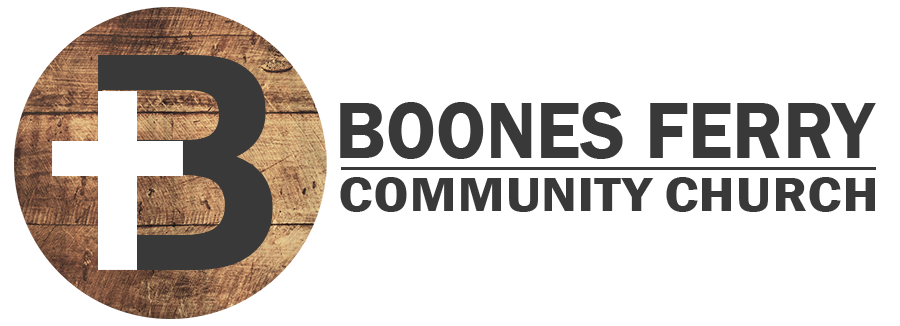 1. What was most helpful from the Daniel 1-3 recap sermon? 2. Ch. 4:1-3 show a shocking conversion of the King. The story that follows is Nebuchadnezzar’s recounting of how God humbled him. Looking back at Daniel 1-3, in what ways had God already been working to humble him? 3. What evidence do you see in 4:6-9 that Nebuchadnezzar had still not repented towards God? In what ways may you still be repeating thoughts and actions God has already led you away from? 4. Before even going to Daniel's interpretation, what stands out to you as significant from Nebuchadnezzar’s vision in verses 10-18. Why? 5. What does Daniel's reluctance to interpret the dream say about his relationship to the King? How does it impact you that Daniel still told the truth? 6.  What specific things was Nebuchadnezzar told to do in order to show that he finally acknowledged that heaven rules? 7.  Reflection: Gal. 5:16-18 show that our flesh is against the rule of heaven in our hearts by the Spirit. Take some time to write on the next page how your heart resists the rule of heaven and what you must do to surrender again. Prayer Focus: Let's pray that we would humble ourselves and repent of pride. 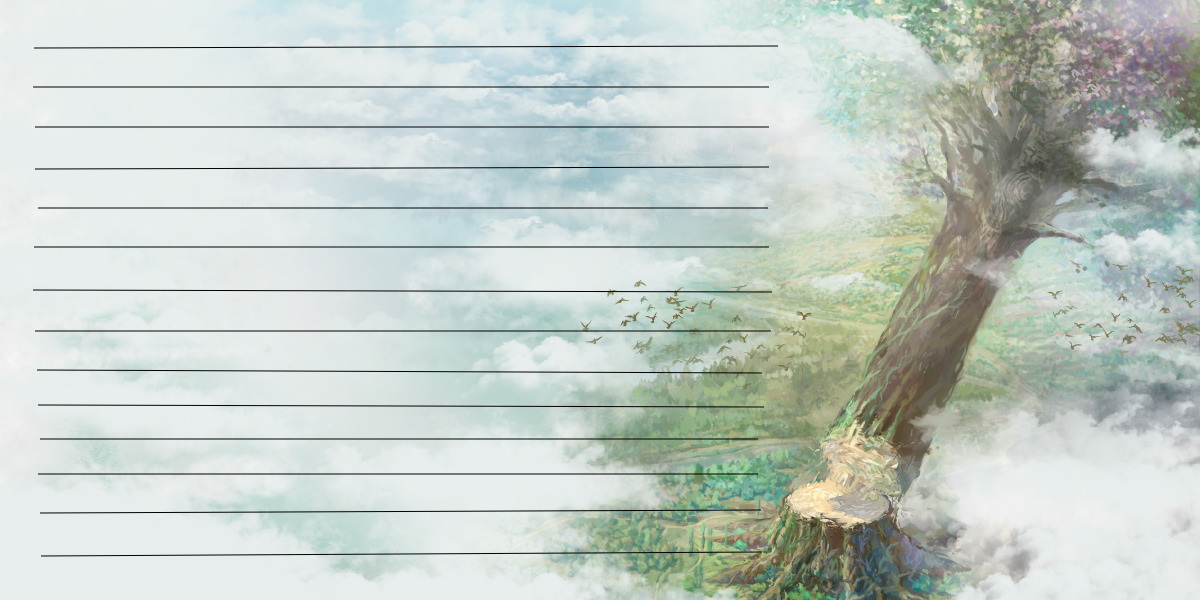 